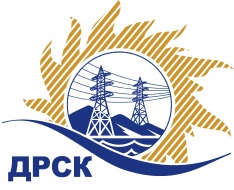 Акционерное Общество«Дальневосточная распределительная сетевая  компания»Протокол заседания Закупочной комиссии по вскрытию поступивших конвертовг. БлаговещенскСпособ и предмет закупки: открытый электронный запрос предложений:Закупка 92Лот№1«Разъединители-35кВ»Лот№2 «Разъединители-10кВ	Планируемая стоимость закупки в соответствии с ГКПЗ: Лот № 1 – 792 373,00 руб. без учета НДС.Лот № 2 – 3 590 452,00 руб. без учета НДС.ПРИСУТСТВОВАЛИ:Три член постоянно действующей Закупочной комиссии АО «ДРСК» 2 уровняИнформация о результатах вскрытия конвертов:В ходе проведения запроса предложений было получено по 2 предложения (лот 1,2), конверты с которыми были размещены в электронном виде на Торговой площадке Системы www.b2b-energo.ru.Вскрытие конвертов было осуществлено в электронном сейфе организатора запроса предложений на Торговой площадке Системы www.b2b-energo.ru автоматически.Дата и время начала процедуры вскрытия конвертов с предложениями участников:10:29 10.12.2015Место проведения процедуры вскрытия конвертов с предложениями участников:Торговая площадка Системы www.b2b-energo.ruВ конвертах обнаружены предложения следующих участников запроса предложений:Ответственный секретарь Закупочной комиссии 2 уровня АО «ДРСК»	О.А.МоторинаТерёшкина Г.М.№ 111/МР/ТПиР/КС/Э-В10.12.2015Наименование участника и его адресПредмет заявки на участие в запросе ценЛОТ №1ЛОТ №11ООО "ВЭО" (680000 г. Хабаровск, ул. Дзержинского, 65, оф. 512)Предложение: Согласно условиям Заказчика, подано 09.12.2015 в 09:59
Цена: 730 000,00 руб. (цена без НДС)2ООО "ЛЭП" (Россия, 197227, г. Санкт-Петербург, Комендантский пр., д. 9, лит. А, пом. 2Н.)Предложение: Цена указана за весь лот на условиях конкурса., подано 09.12.2015 в 09:39
Цена: 740 000,00 руб. (цена без НДС)ЛОТ № 2ЛОТ № 21ООО "ВЭО" (680000 г. Хабаровск, ул. Дзержинского, 65, оф. 512)Предложение: Согласно условиям Заказчика, подано 09.12.2015 в 10:00
Цена: 3 000 000,00 руб. (цена без НДС)2ООО "ЛЭП" (Россия, 197227, г. Санкт-Петербург, Комендантский пр., д. 9, лит. А, пом. 2Н.)Предложение: Цена указана за весь лот на условиях конкурса., подано 09.12.2015 в 09:37
Цена: 3 480 000,00 руб. (цена без НДС)